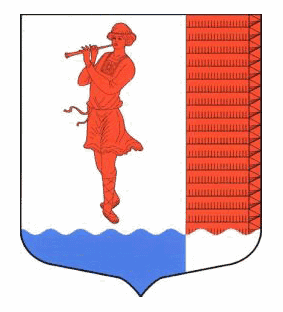 ЛЕНИНГРАДСКАЯ       ОБЛАСТЬЛУЖСКИЙ   МУНИЦИПАЛЬНЫЙ   РАЙОНАДМИНИСТРАЦИЯ  ВОЛОДАРСКОГО СЕЛЬСКОГО  ПОСЕЛЕНИЯП О С Т А Н О В Л Е Н И ЕОт  12.12.2019  года   № 146« О внесении изменений и дополнений в постановление №84 от 25.05.2018 г. «О создании условий для организации досуга и обеспечения жителей поселения услугами организации культуры» Согласно пункту 12 части 1 и 3 статьи 14 Федерального закона от 06.10.2003 №131-ФЗ «Об общих принципах организации местного самоуправления в Российской Федерации», статьи 1 областного закона Ленинградской области от 10.07.2014 №48-оз «Об отдельных вопросах местного значения сельских поселений Ленинградской области» к вопросам местного значения сельского поселения относится создание условий для организации досуга и обеспечения жителей поселения услугами организаций культуры             ПОСТАНОВЛЯЮ:дополнить раздел 4 «Обязанности учреждений, организующих досуг» пунктом 10.6«информирование зрителей о правилах пожарной безопасности путем речевого сообщения либо демонстрации перед началом сеансов в кинозалах, о порядке их действий в случае возникновения  пожара, направления эвакуационных путей и выходов, а также о расположении первичных средств пожаротушения».Разместить настоящее Постановление в сети Интернет на официальном сайте администрации Володарского сельского поселения Лужского муниципального района http://володарское.рф.Глава   администрацииВолодарского сельского поселения:                                                      Н.В.Банникова